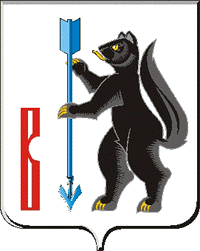 АДМИНИСТРАЦИЯГОРОДСКОГО ОКРУГА ВЕРХОТУРСКИЙП О С Т А Н О В Л Е Н И Еот 19.06.2020г. № 438г. Верхотурье  О предоставлении субсидии из бюджета городского округа Верхотурский на поддержку общественных организаций(объединений) добровольной пожарной охраны, осуществляющих деятельность на территории городского округа ВерхотурскийВ соответствии со статьей 78,1 Бюджетного кодекса Российской Федерации, статьей 19 Федерального Закона от 21 декабря 1994 года № 69-ФЗ «О пожарной безопасности», частью 3 статьи 16 Федерального Закона от 06 мая 2011 года № 100-ФЗ «О добровольной пожарной охране» и статьей 6 Закона Свердловской области от 12 июля 2011 года № 71-ОЗ «О добровольной пожарной охране на территории Свердловской области», федеральными законами от 06 октября 2003 года № 131-ФЗ «Об общих принципах организации местного самоуправления в Российской Федерации», от 12 января 1996 года № 7-ФЗ «О некоммерческих организациях», от 19 мая 1995 года № 82-ФЗ «Об общественных объединениях», постановлением Правительства Российской Федерации  от 07 мая 2017 года № 541 «Об общих требованиях к нормативным правовым актам, муниципальным правовым актам, регулирующим предоставление субсидий некоммерческим организациям, не являющимся государственными (муниципальными) учреждениями», в качестве меры поддержки финансового и материально-технического обеспечения деятельности общественных объединений добровольной пожарной охраны, осуществляющих деятельность на территории городского округа Верхотурский, руководствуясь Уставом городского округа Верхотурский,ПОСТАНОВЛЯЮ:	1.Утвердить прилагаемые:1) Порядок предоставления субсидии из бюджета городского округа Верхотурский на поддержку общественных организаций (объединений) добровольной пожарной охраны, осуществляющих деятельность на территории городского округа Верхотурский;2) Методику расчета объема субсидии из бюджета городского округа Верхотурский на поддержку общественных организаций (объединений) добровольной пожарной охраны, осуществляющих деятельность на территории городского округа Верхотурский;4) Состав Комиссии по отбору общественных организаций (объединений) добровольной пожарной охраны на получение субсидий, в целях финансового обеспечения затрат, связанных с обеспечением деятельности на территории городского округа Верхотурский.2.Признать утратившим силу постановление Администрации городского округа Верхотурский от 19.07.2017 № 576 «О Порядке предоставления субсидии из бюджета городского округа Верхотурский на поддержку общественных объединений добровольной пожарной охраны, осуществляющих деятельность на территории городского округа Верхотурский, и Методике расчета объема субсидии из бюджета городского округа Верхотурский на поддержку общественных объединений добровольной пожарной охраны, осуществляющих деятельность на территории городского округа Верхотурский».3.Опубликовать настоящее постановление в информационном бюллетене «Верхотурская неделя» и разместить на официальном сайте городского округа Верхотурский.4.Контроль исполнения настоящего постановления оставляю за собой. Глава городского округа Верхотурский                                                         А. Г. Лиханов